       ORGANIZACIJA RADA ZADNJI DAN NASTAVE petak, 14. lipanj 2013. g.Ove školske godine zadnji dan nastave završava u petak, 14. lipanj 2013. g.
Nastava će se održat prema sljedećem  rasporedu: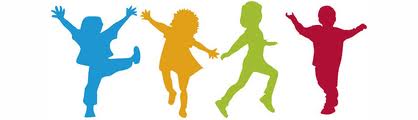 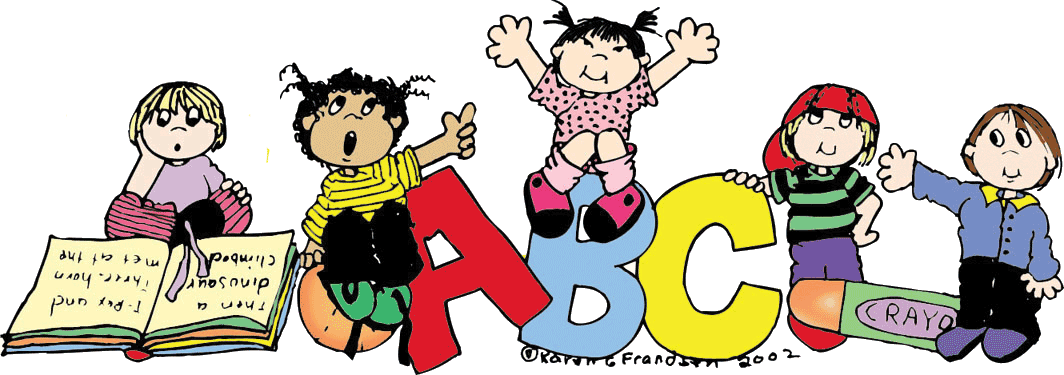 RASPORED ZVONA JE SLJEDEĆI:POČETAK NASTAVE: JUTARNJA SMJENA                   7. 55-PRIPREMA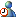 1.sat                                     	   8:00-8:45 sati2.sat                                     	   8:50-9:35 sati          3.sat                                     	   9:45-10:30 sati     1.sat		                   	 10:35-11:20 -POČETAK MEĐUSMJENE RNPOSLIJEPODNEVNA SMJENA 11:00 SATI1.sat                       		11:00-11:45 sati  2. sat              2.sat 				11:50-12:35 sati  3. sat     3.sat	                	  	12:45-13:30 sati  1. sat-POČETAK II SMJENE RN    				13:40-14:25 sati  2. sat				14:35-15:20 sati  3. Sat